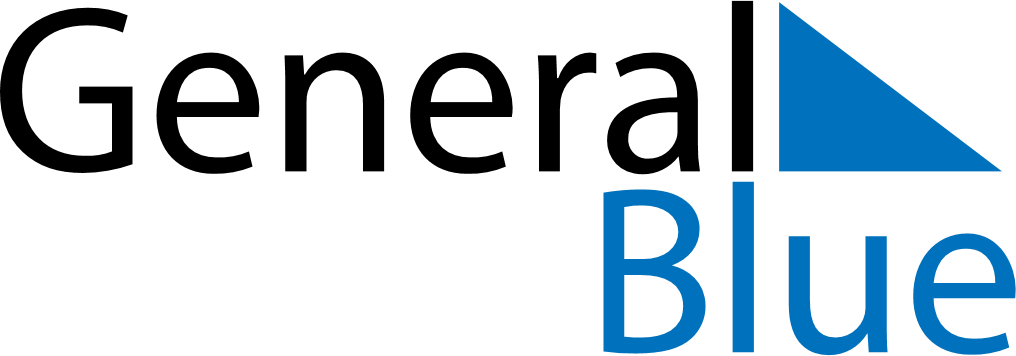 January 2029January 2029January 2029January 2029MonacoMonacoMonacoMondayTuesdayWednesdayThursdayFridaySaturdaySaturdaySunday12345667New Year’s Day8910111213131415161718192020212223242526272728Saint Devota’s DaySaint Devota’s Day293031